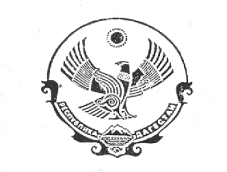 РЕСПУБЛИКА ДАГЕСТАНМУНИЦИПАЛЬНОЕ ОБРАЗОВАНИЕ«сельсовет «Касумкентский»СУЛЕЙМАН СТАЛЬСКОГО РАЙОНАСОБРАНИЕ ДЕПУТАТОВ СЕЛЬСКОГО ПОСЕЛЕНИЯ     индекс: 368760, РД. Сулейман Стальский район, село.Касумкент, ул.М.Стальского,4 selsovetkas@mail.ru   РЕШЕНИЕСобрания депутатов сельского поселения «сельсовет «Касумкентский»пятого созыва   30.12.2021г.                                                                                                      № 47О бюджете сельского поселения «сельсовет «Касумкентский» на 2022 год и плановый период 2023-2024годов      В соответствии с Бюджетным кодексом Российской Федерации, статьей 52 Федерального закона от 06.10.2003 №131-ФЗ «Об общих принципах организации местного самоуправления в Российской Федерации», Уставом Касумкентского  сельского поселения, а также Положением «О бюджетном процессе в Касумкентском сельском поселении», утвержденным решением Собрания депутатов  Касумкентского сельского поселения от 23.10.2017 № 20, Собрание депутатов Касумкентского сельского поселения пятого созыва Собрание депутатов сельского поселения» сельсовет «Касумкентский»РЕШИЛО:	Статья 1.Утвердить основные характеристики бюджета сельского поселения «сельсовет «Касумкентский» (далее - бюджет поселения)  на 2022 год:1) прогнозируемый общий объем доходов бюджета поселения в сумме 18 538656 рублей;2) общий объем расходов бюджета поселения в сумме 18 538656 рублей;Статья 2. Утвердить основные характеристики бюджета сельского поселения на 2023 год и на 2024 год: 1) прогнозируемый общий объем доходов бюджета сельского поселения на 2023 год в сумме 14 377905,00 рублей и на 2024 год в сумме 14 377 905,00 рублей.2) общий объем расходов бюджета сельского поселения на 2023 год в сумме 14 377905,00 рублей и на 2024 год в сумме 14 377905,00 рублей.Статья 3. Утвердить прогнозируемые доходы бюджета сельского поселения в соответствии с классификацией доходов бюджетов Российской Федерации: 1)  на 2022 год согласно приложению 1 к настоящему Решению; 2) на плановый период 2023 и 2024 годов согласно приложению 2 к настоящему Решению.Статья  4. Установить, что в 2022 году зачисление налогов и других обязательных платежей осуществляются по следующим нормативам, а именно:               -      земельный налог – 100% доходов;             -      налог на имущество физических лиц – 100% доходов;             -      налог на доходы физических лиц – 2% доходов;             -      единый сельскохозяйственный налог – 30% доходов.              Статья 5.Утвердить перечень главных администраторов доходов бюджета поселения - органов местного самоуправления  сельского поселения «сельсовет «Касумкентский» согласно приложению 3 к настоящему Решению Собрания депутатов.                 В случае изменения в 2022 году состава и (или) функции главных администраторов доходов бюджета или главных администраторов доходов бюджета поселения – органов государственной власти Российской Федерации администрация сельского поселения вправе уточнять закрепленные за ними источники поступлений бюджета поселения. Статья 6.Утвердить распределение бюджетных ассигнований по разделам, подразделам, целевым статьям (муниципальным программам сельского поселения «сельсовет «Касумкентский» и не программным направлениям деятельности), группам и подгруппам видов расходов классификации расходов бюджетов на 2022 год согласно приложению 4 к настоящему Решению Собрания депутатов;		          Статья 7. Администрация сельского поселения «сельсовет Касумкентский»не вправе принимать в 2022 году решения по увеличению численности муниципальных служащих и работников учреждений и организаций бюджетной сферы, а также расходов на их содержание.   Статья  8.  Установить, что расходы по оплате топливно - энергетических ресурсов  и других видов услуг, потребляемых бюджетными организациями, производятся в соответствии с показаниями приборов учета и в пределах утвержденных лимитов их потребления.     Статья 9. Нормативные и иные правовые акты  Администрации сельского поселения «сельсовет «Касумкентский», влекущие дополнительные расходы за счет средств бюджета на 2022 год, а также сокращающие его доходную базу, реализуются и применяются только при наличии соответствующих источников дополнительных поступлений в бюджет и  при сокращении расходов по конкретным статьям местного бюджета на 2022 год, а также после внесения соответствующих изменений в настоящее Решение.В случае если реализация правового акта частично (не в полной мере) обеспечена источниками финансирования в Бюджете, такой правовой акт реализуется и применяется в пределах средств, предусмотренных на эти цели в Бюджете на 2022 год.    Статья 10. Установить, что исполнение Бюджета по казначейской системе осуществляется Финансовым управлением администрации муниципального района «Сулейман-Стальский район»  с использованием бюджетного счета сельского поселения открытого в органе, осуществляющем кассовое обслуживание исполнения  бюджета. Статья  11.Утвердить суммы дотации поселению из районного фонда финансовой поддержки на 2022 год в сумме  11 103012,00  рублей.Статья 12.Утвердить суммы дотации поселению из районного фонда финансовой поддержки на 2023 год в сумме  6 942 261,00 рублей и на 2024 год в сумме 6 942 261,00  рублей.    Статья  13. В случае  поступления  в ходе  исполнения  доходной части  бюджета   сельского поселения на 2022 год дополнительных  собственных  доходов разрешить Администрации сельского поселения«сельсовет «Касумкентский»   направить их на реализацию мероприятий по социально-экономическому развитию села.Статья  14.Установить, что заключение договоров, исполнение которых осуществляется за счет средств  бюджета, производится в пределах утвержденных им лимитов бюджетных обязательств в соответствии с ведомственной, функциональной и экономической классификациями расходов бюджета.Статья 15.Финансовое управление администрации муниципального района «Сулейман-Стальский район»  имеет право приостанавливать оплату расходов  органов местного самоуправления, нарушающих установленный администрацией Муниципальный район «Сулейман-Стальский район»  порядок учета обязательств, подлежащих исполнению за счет средств бюджета.    Статья 16.Отделение федерального казначейства в соответствии с соглашением, еженедельно представляет сельскому Собранию, администрации сельского поселения, информацию о поступивших доходах и произведённых расходах бюджета сельского поселения.    Статья 17.Настоящее Решение вступает в силу со дня его официального опубликования и распространяется на правоотношения, возникшие с 01 января 2022 года.Статья18.Опубликовать настоящее решение в печатном средстве массовой информации «Кюринские известия» и на официальном сайте сельского поселения «сельсовет «Касумкентский»Председатель Собрания депутатов                                                                                  Ягибекова И.Н.                                                                                                 подпись                                                                         расшифровка подписиОтп. 6 экз.: 1-дело, 1- Совет депутатов, 1- прокуратура, 1-Бухгалтерия, 1- РФУ, 1-КСО.